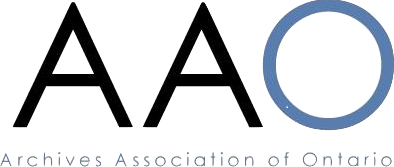 Archives Association of Ontario (AAO) Nomination Form 2024Board of DirectorsI wish to nominate the following person for the position of _____________________, who, as a member in good standing of the AAO, is eligible to serve on the Board of Directors of the AAO.___________________________________________________________(Name of Nominee)The above person has indicated in writing their willingness to stand for election or to be presented at the Annual General Meeting (AGM) on 10 May 2024Nomination forms must be signed by at least three (3) nominators who are voting members of the AAO.Names of Nominators:____________________________________________________________________________________________________________________________________Please have completed forms sent by email, under the subject line, “Nomination 2022”, to the attention of the Nominations Committee via the AAO Office at aao@aao-archivists.ca, on or 5pm EST on Friday, May 3, 2024, for consideration at the Annual General Meeting (AGM). Under the AAO Constitution, nominations can also be received from the floor on the day of the AGM, provided that the nominations are in writing and are signed by at least three (3) voting members, and further provided that said nominees indicate their acceptance of such nominations in writing or in person at the time of the nomination.